Памятка для родителей«Обучение дошкольников правилам дорожного движения в семье»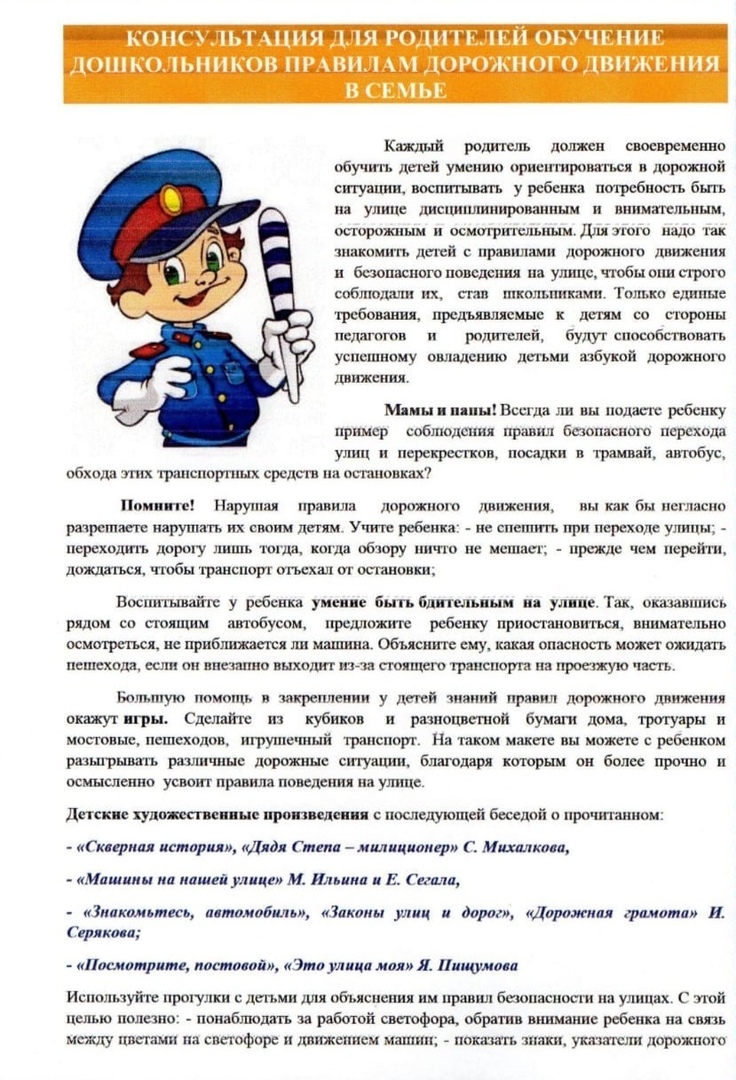      Выполнил воспитатель: Семеняк Наталья Анатольевна                                                                    Средняя группа